EMPLOYMENT 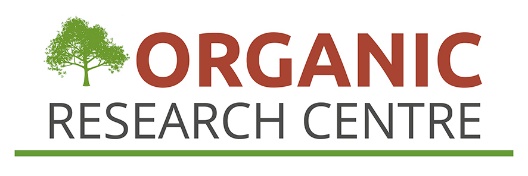 APPLICATION FORMDeclarationI declare that the information I have given in this form is, to the best of my knowledge, true and complete.  I understand that if it is subsequently discovered any statement is false or misleading or that I have withheld relevant information, my application may be disqualified or, if I have already been appointed, I may be dismissed. I hereby give my consent for the Organic Research Centre to process the data supplied on this application form for the purpose of recruitment and selection.Signed:...........................................................................Date:...............................................................................POSITION APPLIED FOR: RES2004 Senior Researcher – Agroforestry (G7)POSITION APPLIED FOR: RES2004 Senior Researcher – Agroforestry (G7)POSITION APPLIED FOR: RES2004 Senior Researcher – Agroforestry (G7)POSITION APPLIED FOR: RES2004 Senior Researcher – Agroforestry (G7)POSITION APPLIED FOR: RES2004 Senior Researcher – Agroforestry (G7)POSITION APPLIED FOR: RES2004 Senior Researcher – Agroforestry (G7)PERSONAL INFORMATIONPERSONAL INFORMATIONPERSONAL INFORMATIONPERSONAL INFORMATIONPERSONAL INFORMATIONPERSONAL INFORMATIONSurname:Surname:Surname:Forenames:Forenames:Forenames:Title (Mr, Mrs, Miss, Ms, Dr etc)Title (Mr, Mrs, Miss, Ms, Dr etc)Title (Mr, Mrs, Miss, Ms, Dr etc)Previous names (if any):Previous names (if any):Previous names (if any):Current Address:Current Address:Current Address:Daytime Telephone Number:Daytime Telephone Number:Daytime Telephone Number:Mobile Phone Number:Mobile Phone Number:Mobile Phone Number:E-mail:E-mail:E-mail:Do have the right to take up employment in the UK?     Do have the right to take up employment in the UK?     Do have the right to take up employment in the UK?     Yes/NoYes/NoYes/NoIf you do not have the right to take up employment in the UK, would you wish us to assist you in applying for the right to work?If you do not have the right to take up employment in the UK, would you wish us to assist you in applying for the right to work?If you do not have the right to take up employment in the UK, would you wish us to assist you in applying for the right to work?Yes/NoYes/NoYes/NoAre you able to make the specified interview date (please indicate closest alternatives if not).Are you able to make the specified interview date (please indicate closest alternatives if not).Are you able to make the specified interview date (please indicate closest alternatives if not).EDUCATION AND QUALIFICATIONSEDUCATION AND QUALIFICATIONSEDUCATION AND QUALIFICATIONSEDUCATION AND QUALIFICATIONSEDUCATION AND QUALIFICATIONSEDUCATION AND QUALIFICATIONSSchoolsSchoolsSchoolsSchoolsSchoolsSchoolsEstablishmentEstablishmentDates attendedDates attendedDates attendedQualifications GainedCollege/UniversityCollege/UniversityEstablishmentEstablishmentDates attendedDates attendedDates attendedQualifications GainedDo you have any other training, qualifications or skills relevant to the post?Do you have any other training, qualifications or skills relevant to the post?Do you have any other training, qualifications or skills relevant to the post?Do you have any other training, qualifications or skills relevant to the post?Do you have any other training, qualifications or skills relevant to the post?Do you have any other training, qualifications or skills relevant to the post?EstablishmentEstablishmentDates attendedDates attendedDates attendedQualifications GainedDo you have any professional memberships?Do you have any professional memberships?Do you have any professional memberships?Do you have any professional memberships?Do you have any professional memberships?Do you have any professional memberships?Employment HistoryPlease give details of your last three jobs beginning at your present or most recent.  Any relevant posts held before then may also be mentioned.Employment HistoryPlease give details of your last three jobs beginning at your present or most recent.  Any relevant posts held before then may also be mentioned.Employment HistoryPlease give details of your last three jobs beginning at your present or most recent.  Any relevant posts held before then may also be mentioned.Employment HistoryPlease give details of your last three jobs beginning at your present or most recent.  Any relevant posts held before then may also be mentioned.Employment HistoryPlease give details of your last three jobs beginning at your present or most recent.  Any relevant posts held before then may also be mentioned.Employment HistoryPlease give details of your last three jobs beginning at your present or most recent.  Any relevant posts held before then may also be mentioned.FromToName and address of employerName and address of employerName and address of employerJob title, description of duties and responsibilities, reason for leaving and salary at leavingOther InformationOther InformationOther InformationOther InformationOther InformationOther InformationDo you hold a full UK driving licence? If yes, do you have any current endorsements?Do you hold a full UK driving licence? If yes, do you have any current endorsements?Do you hold a full UK driving licence? If yes, do you have any current endorsements?Do you hold a full UK driving licence? If yes, do you have any current endorsements?Do you hold a full UK driving licence? If yes, do you have any current endorsements?Do you hold a full UK driving licence? If yes, do you have any current endorsements?Please give details of, and provide an explanation for, any time when you were not either working or in full-time education.Please give details of, and provide an explanation for, any time when you were not either working or in full-time education.Please give details of, and provide an explanation for, any time when you were not either working or in full-time education.Please give details of, and provide an explanation for, any time when you were not either working or in full-time education.Please give details of, and provide an explanation for, any time when you were not either working or in full-time education.Please give details of, and provide an explanation for, any time when you were not either working or in full-time education.Have you previously made an application to the Organic Research Centre? If so, when was this and what was the outcome?Have you previously made an application to the Organic Research Centre? If so, when was this and what was the outcome?Have you previously made an application to the Organic Research Centre? If so, when was this and what was the outcome?Have you previously made an application to the Organic Research Centre? If so, when was this and what was the outcome?Have you previously made an application to the Organic Research Centre? If so, when was this and what was the outcome?Have you previously made an application to the Organic Research Centre? If so, when was this and what was the outcome?Please use this space to say why you are interested in the post for which you have applied, how your skills and experience meet the job specification and what you believe you can contribute.  Please also use this space for any other information that may assist your application.You may use additional space if requiredPlease use this space to say why you are interested in the post for which you have applied, how your skills and experience meet the job specification and what you believe you can contribute.  Please also use this space for any other information that may assist your application.You may use additional space if requiredPlease use this space to say why you are interested in the post for which you have applied, how your skills and experience meet the job specification and what you believe you can contribute.  Please also use this space for any other information that may assist your application.You may use additional space if requiredPlease use this space to say why you are interested in the post for which you have applied, how your skills and experience meet the job specification and what you believe you can contribute.  Please also use this space for any other information that may assist your application.You may use additional space if requiredPlease use this space to say why you are interested in the post for which you have applied, how your skills and experience meet the job specification and what you believe you can contribute.  Please also use this space for any other information that may assist your application.You may use additional space if requiredPlease use this space to say why you are interested in the post for which you have applied, how your skills and experience meet the job specification and what you believe you can contribute.  Please also use this space for any other information that may assist your application.You may use additional space if requiredHow many weeks’ or months’ notice do you have to give to your current employer?How many weeks’ or months’ notice do you have to give to your current employer?How many weeks’ or months’ notice do you have to give to your current employer?How many weeks’ or months’ notice do you have to give to your current employer?How many weeks’ or months’ notice do you have to give to your current employer?How many weeks’ or months’ notice do you have to give to your current employer?If you are disabled, please give details of any special arrangements you would require to attend an interview.If you are disabled, please give details of any special arrangements you would require to attend an interview.If you are disabled, please give details of any special arrangements you would require to attend an interview.If you are disabled, please give details of any special arrangements you would require to attend an interview.If you are disabled, please give details of any special arrangements you would require to attend an interview.If you are disabled, please give details of any special arrangements you would require to attend an interview.Where did you hear about this position?Where did you hear about this position?Where did you hear about this position?Where did you hear about this position?Where did you hear about this position?Where did you hear about this position?RefereesPlease give details of two referees, one of whom should be your current or most recent employer or, if this is an application for your first job, a teacher or lecturer/supervisor.  The other should NOT be a relative or contemporary. We will not take out references unless you are offered the position.RefereesPlease give details of two referees, one of whom should be your current or most recent employer or, if this is an application for your first job, a teacher or lecturer/supervisor.  The other should NOT be a relative or contemporary. We will not take out references unless you are offered the position.RefereesPlease give details of two referees, one of whom should be your current or most recent employer or, if this is an application for your first job, a teacher or lecturer/supervisor.  The other should NOT be a relative or contemporary. We will not take out references unless you are offered the position.RefereesPlease give details of two referees, one of whom should be your current or most recent employer or, if this is an application for your first job, a teacher or lecturer/supervisor.  The other should NOT be a relative or contemporary. We will not take out references unless you are offered the position.RefereesPlease give details of two referees, one of whom should be your current or most recent employer or, if this is an application for your first job, a teacher or lecturer/supervisor.  The other should NOT be a relative or contemporary. We will not take out references unless you are offered the position.RefereesPlease give details of two referees, one of whom should be your current or most recent employer or, if this is an application for your first job, a teacher or lecturer/supervisor.  The other should NOT be a relative or contemporary. We will not take out references unless you are offered the position.First RefereeFirst RefereeFirst RefereeFirst RefereeSecond RefereeSecond Referee